   Памятка работы с QR-кодамиДля посещения объектов, предприятий, организаций, указанных в распоряжении Правительства Челябинской области от 21.10.2021 № 792-п, каждый посетитель обязан предъявить:Сертификат о вакцинации (QR-код);ИЛИСправку, сертификат (QR-код) о перенесенных заболеваниях COVID-19.!!! Лицам, возрастом до 18 лет, требование о предъявлении QR-кода или справки (сертификата) не применяется.Требования к QR-коду, где получить QR-кодНа портале госуслуги (https://www.gosuslugi.ru/);В мобильном приложении «Госуслуги»;В мобильном приложении «Госуслуги СТОП Коронавирус».QR-код может быть предъявлен как в электронном виде с экрана мобильного устройства, так и распечатанным на бумаге.!!! Если нет доступа к госулугам, необходимо зарегистрироваться на портале, пройти подтверждение учетной записи онлайн посредством банковских сервисов, при отсутствии в перечне банка заявителя обратиться в МФЦ.Организация проверки QR-кодов:Установить пункт контроля у входа в заведение.Назначить сотрудников, ответственных за проверку QR-кодов на пункте контроля.Установить на смартфон сотрудника, ответственного за проверку QR-кода, приложение «Госуслуги СТОП Коронавирус» (скачать с Google Play или Арр Store). Можно воспользоваться и другим сканером QR-кодов.У входа установить разметку в 1,5 метра, для соблюдения социальной дистанции.Попросить клиента предъявить QR-код.Отсканировать код в специальном окне.Провести проверку данных с экрана с паспортными данными.Статус кода — действителен или недействителен;Инициалы посетителя — первые буквы фамилии, имени и отчества;Дата рождения посетителя;Первые две цифры серии и последние три цифры номера паспорта.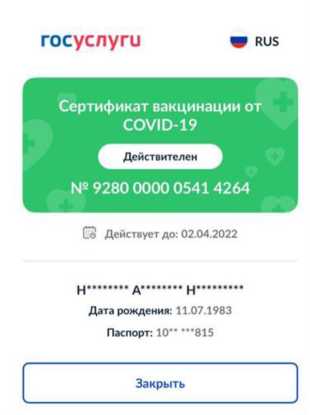 